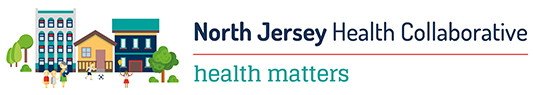 County Committee:  Morris County 				Date: Thursday, April 12, 2018 Location:  Morris County Public Safety Training Academy	Time: 9 to 11 a.m.Number of attendees: 23      Note Taker:  Diane MannNext Meeting: Thursday, July 12, 2018 from 9 to 11 a.m. Morris County Public Safety Training Academy..AGENDAPRESENTERDISCUSSIONACTION/FOLLOW-UP/RESPONSIBLE PARTYWelcome & Introductions Maryann Walsh Morris County Committee ChairMaryann opened the meeting, welcomed the group and asked for round-robin introductions.NJHC Collaborative NewsCatherine Connelly, NJHC Atlantic Health continues to be involved in  the NJHC after closing their Center for Population Health. The change resulted in open leadership positions on NJHC: Board Secretary, Data Committee Chair and Sussex County Committee ChairNJHC released its first annual report.NJHC was invited to participate in the Annual County Health Ranking day Press Conference at the State House in Trenton. Contact Catherine or Maryann if interested in filling one of the vacant leadership roles.NJHC Board of Trustees is exploring a strategic planning process, with more information to come.NJHC Collaborative News, cont.Catherine Connelly, NJHC Community Voice Survey UpdateResponse goals are being met overall but are behind in specific categories. Youth, African American and Asian responses are most needed.Also need more responses in the 07897 (Netcong) zip code. Preliminary results show mental health needs prominent across all counties, ranking first or second.In Morris County, mental health, pedestrian safety, roads, health insurance, housing and exercise opportunities rank as high priorities.Continue to push out the survey and promote more responses during the last two weeks, especially in the priority responder categoriesSocial media and other technology will be most helpful.Survey results and preliminary data analysis are expected in July.Data Streams for Needs Assessment Jodi Miciak, (United Way of NNJ) NJHC Data CommitteeJodi reviewed website assessment reports highlighting the highest priority issues.Demonstrated how to navigate data set to find discrete indicators and data points.The reports cover both health issues as well socioeconomic, environmental and other social determinants of health.She invited participation on the Data Committee.Members should visit the website to review the reports and drill down to identify trends and specific findings.See Catherine if you are interested in joining the Data Committee.Data Committee meets next on April 24.County Health Improvement Plan: Progress Reports and Q & A Maryann Walsh  with  Workgroup Leads or Committee Members. Obesity – report by Charlene O’BrienSession hosted to envision a new foodscape; 52 attended. Hosted preschool gardens workshop; 21 attended from multiple childcare centers. MacCulloch Hall master gardeners are visiting preschools to teach how to start gardens.Diabetes & Hypertension – report by Kathy WhiteheadInventory of existing resources for healthy lifestyle support included health screenings, walking paths, farm markets, food pantry referrals. A total of 244 resources were identified, including 21 farm markets and 16 community gardens. Developing inventory of healthcare resources. Behavioral/Mental Health – report by Gail GratzelMental Health First Aid Trainings continue.Morristown United for Healthy Living Coalition April 21 Morristown Cleanup -- 9 to noon; gather at town hall parking lot to be assigned a clean-up site Committee reports can be found on the NJHC website at http://www.njhealthmatters.org/Plans and Priorities Tab - Morris County Health Improvement PlanCounty News & NetworkingMaryann Walsh & membersGail Gratzel: Pequannock Health Dept. will host a 9-week summer health challenge starting June 21.Annette Slonim: Common Market nonprofit food distributor works with small, local farms to distribute higher quality produce. Talking with AHS about employee wellness benefitTrish Pongracz: MacCulloch Hall hosts open gardens 10 a.m. to 1 p.m. May 12.Erica Colace: Grow it Green, Morristown Community Garden, 17 Early St., season grand opening & plant sale 10 a.m. May 12.Kristan Galindo: Horizon Foundation & Zufall Health offers diabetes prevention & counseling: contact Kristian Galindo at kgalindo@zufallhealth.org.Jessica Padilla Gonzalez: Housing Partnership workshop 10 a.m. to 2 p.m. April 28 at County College of Morris.Morris County Cancer Outreach no-fee cancer screenings, 435 South St.